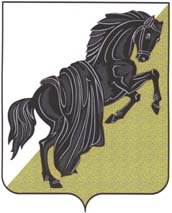 Собрание депутатов Каслинского муниципального районапятого созываЧелябинской областиР Е Ш Е Н И Еот «14 » августа 2018 г. № 267					          г. КаслиО согласовании принятия имущества (энциклопедии)из государственной собственности Челябинской области в собственностьКаслинского муниципального районаРассмотрев представленные Комитетом по управлению имуществом и земельным отношениям администрации Каслинского муниципального района документы,                              Собрание депутатов Каслинского муниципального района РЕШАЕТ:1. Согласовать принятие имущества из государственной собственности Челябинской области в собственность Каслинского муниципального района, согласно приложению.2. Комитету по управлению имуществом и земельным отношениям администрации Каслинского муниципального района (Никифоров Н.В.):1) подготовить и представить в Министерство культуры Челябинской области пакет документов, необходимый для принятия решения о передаче имущества, указанного в пункте 1 настоящего решения, из государственной собственности Челябинской области в собственность Каслинского муниципального района.2) после передачи объектов государственной собственности Челябинской области в муниципальную собственность Каслинского муниципального района внести переданное имущество в реестр муниципальной собственности Каслинского муниципального района.Председатель Собрания депутатовКаслинского муниципального района                                                                  Л.А.ЛобашоваСОГЛАСОВАНО:Специалист отдела имущества иземельных отношений Комитета по управлениюимуществом и земельным отношениямадминистрации Каслинскогомуниципального района							         В.А.КамардиноваНаправлено: в дело – 1, комитету – 3Подготовил:Специалист по делопроизводству аппаратаСобрания депутатов Каслинского муниципального района			Г.А.Богомолова						                  Приложение к решению Собрания депутатовКаслинского муниципального районаот «14 »августа 2018 г. № 267Перечень имущества, передаваемого из государственной собственности Челябинской области в собственность Каслинского муниципального районаПредседатель Комитета по управлению имуществом и земельным отношениям администрации  Каслинского муниципального района                                                                 Н.В. Никифоров№п/пНаименование имуществаКоличество каждого тома (экземпляров)Стоимость за единицу(руб.)Балансовая стоимость(руб.)1Большая Российская энциклопедия, том 2411900,001900,002Большая Российская энциклопедия, том 2511900,001900,003Большая Российская энциклопедия, том 2611900,001900,004Большая Российская энциклопедия, том 3361900,0011400,005Большая Российская энциклопедия, том 3461900,0011400,006Большая Российская энциклопедия, том 3561900,0011400,007Православная энциклопедия, том 444900,003600,008Православная энциклопедия, том 454900,003600,009Православная энциклопедия, том 464900,003600,0010Православная энциклопедия, том 474900,003600,00Итого3754 300,00